КАК ОРГАНИЗОВАТЬ ДНЕВНОЕ ПРЕБЫВАНИЕ ДЕТЕЙ В УЧРЕЖДЕНИИ БЕЗ СОЗДАНИЯ ЛАГЕРЯ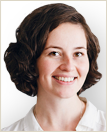 Дарья Ведищева заместитель директора ГБУК «КЦ "Ивановский"» и ГБУК «КЦ "Вдохновение"» г. Москвы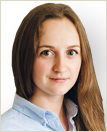 Анна Титова заместитель начальника отдела по организации работы клубных формирований ГБУК «КЦ "Ивановский"» г. МосквыЧтобы пребывание детей в вашем учреждении не расценивалось, как летний лагерь, соблюдайте несколько правил. В рекомендации – подсказки по организации летних занятий и кейсы от коллег. Они вам помогут заработать и не нарушить СанПин.КАК ОТЛИЧИТЬ ГОРОДСКОЙ ЛАГЕРЬ ОТ ДРУГИХ ФОРМАТОВЛетний отдых детей в городе можно разделить на два основных формата: лагерь и досуговую площадку. К организации лагеря требований больше. В частности, надо соблюдать СанПин 2.4.4.2599-10 "Гигиенические требования к устройству, содержанию и организации режима работы в оздоровительных учреждениях с дневным пребыванием детей в период каникул". Основные отличия форматов посмотрите в таблице.Таблица 1. Чем отличаются форматы летнего отдыхаРодители заинтересованы оставить ребенка в учреждении культуры на весь рабочий день. Но если вы заключите с родителем договор на пребывание ребенка с 10-00 до 18-00, вы должны обеспечить ему питание, сон и прочее. Поэтому лучше разбить пребывание детей на две части – творческую мастерскую с 10-00 до 14-00 и любительское объединение с 15-00 до 18-00. Такой проект несколько лет назад был запущен в некоторых московских учреждениях культуры совместно с «Мосгортуром». «Мосгортур» оказал учреждениям методическую поддержку, объяснил, как соблюдать нормы закона и не считаться лагерем.КАКИЕ ТРЕБОВАНИЯ К ОРГАНИЗАЦИИ ОТДЫХА СОБЛЮДАТЬЕсли вы организуете городской лагерь, соблюдайте требования из таблицы 2.Таблица 2. Требования к организации лагеряКАКОЙ ДОГОВОР ЗАКЛЮЧИТЬ С РОДИТЕЛЯМИВ ТЦ «Ивановский» с родителями заключают договор на участие в творческой мастерской. В нем есть три отличия от обычного договора на студии.Первое. В договоре мы фиксируем какие-то новые категории, которые у нас появляются именно в лагере: тимлидер, лектор, ведущий мастер-классов. В обычном клубном формировании есть только один руководитель, который ведет занятия. А в творческой мастерской появляется несколько людей.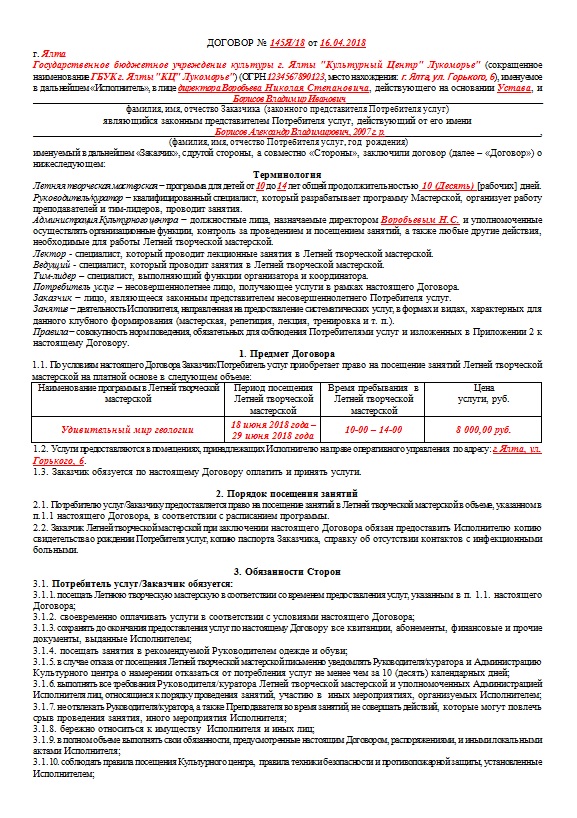 Второе. В договоре четко прописано, как организованы выезды, в каком формате, за что отвечает учреждение и прочее.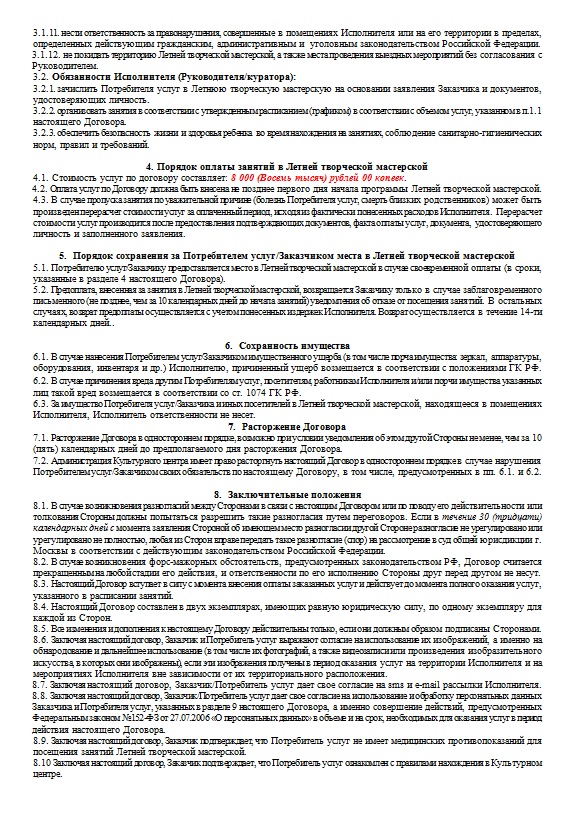 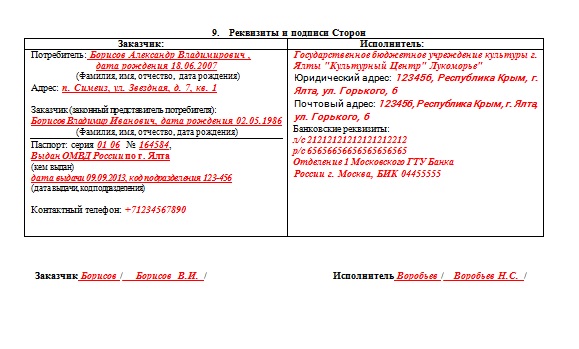 Третье. В договоре о творческой мастерской включены правила поведения. Родитель расписывается в том, что ребенок не может сам покидать учреждение и прочее.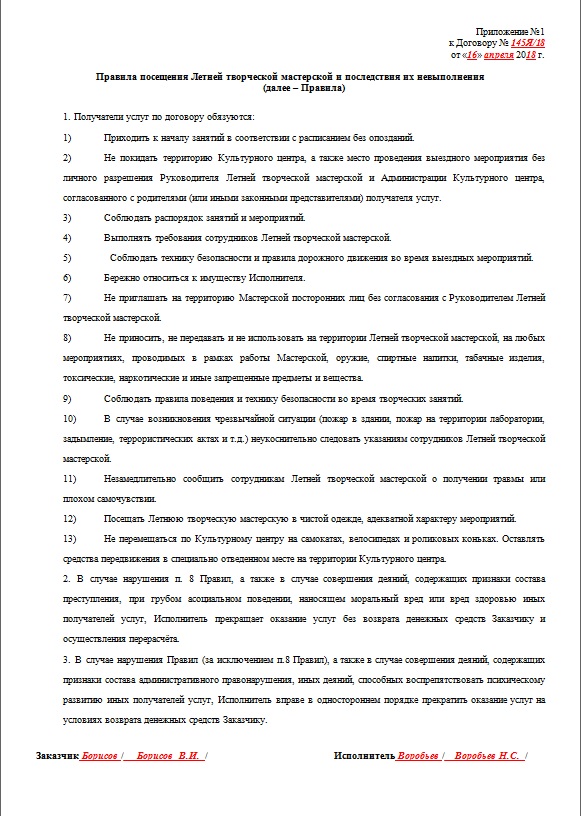 
«Как организовать дневное пребывание детей в учреждении без создания лагеря». Д. Ведищева, А. Титова
© Материал из Справочной системы «Культура».
Требования к форматуГородской лагерьДосуговая площадкаПродолжительность смены21 календарный деньОт 5 рабочих днейВремя пребывания9,5 часов (с 8-30 до 18-00)4 или 6 часовДневной сонОбязателен для детей до 10 летНе нуженПитаниеТрехразовоеНе нужно при 4-х часовом дне Двухразовое при 6-часовом днеМедицинское сопровождениеОрганизуют медпункт или медкабинет, изолятор. Детей водят на оздоровительные процедурыПроводят медосмотр детей перед зачислением в группуКритерийЗначениеПродолжительность смены21 календарный деньВозраст детей7-17 лет9,5 часов (с 8-30 до 18-00)Режим дняС 8.30 до 18.00 с обязательной организацией дневного сна (для детей до 10лет в соответствии с требованиями СанПин)ПитаниеТрехразовое полноценное питание (рацион питания согласовывается с территориальным управлением Роспотребнадзора (10-ти или 14-ти дневное меню)Медицинское сопровождениеМедицинское обеспечение и оздоровительные процедуры на протяжении все смены. Медпункт и изолятор обязательны.ЗанятияКружковая деятельность с ограниченной двигательной активностью (изобразительная деятельность, моделирование, шахматы, рукоделие и другие подобные виды деятельности) надо чередовать с активным отдыхом и спортивными мероприятиями.